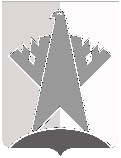 ДУМА СУРГУТСКОГО РАЙОНАХанты-Мансийского автономного округа - ЮгрыРЕШЕНИЕ«15» июня 2020 года                                                                                                          № 894-нпа    г. СургутВ соответствии с Федеральным законом от 27 декабря 2019 года № 472-ФЗ «О внесении изменений в Градостроительный кодекс Российской Федерации и отдельные законодательные акты Российской Федерации», Уставом Сургутского районаДума Сургутского района решила:1.	Внести в решение Думы Сургутского района от 15 июня 2018 года 
№ 473-нпа «Об утверждении Порядка организации и проведения общественных обсуждений или публичных слушаний по проектам в области градостроительной деятельности в Сургутском районе» следующие изменения:в абзаце втором пункта 2 раздела 14, пункте 3 раздела 15 приложения к решению слова «десять дней» заменить словами «семь рабочих дней».2.	Решение вступает в силу после его официального опубликования (обнародования).О внесении изменений в решение Думы Сургутского района от 15 июня 2018 года № 473-нпа «Об утверждении Порядка организации и проведения общественных обсуждений или публичных слушаний по проектам в области градостроительной деятельности в Сургутском районе»Председатель Думы Сургутского районаА.П. Сименяк«15» июня 2020 годаИсполняющий полномочия главы Сургутского районаМ.Э. Нигматуллин «15» июня 2020 года